Révisions CEQuelle est la fonction principale des automates finis telle qu’elle a été démontrée dans notre cours ?Traiter des mots fournis en entréeSoit A : alphabet. Que signifie A* ?L’ensemble de tous les mots de A, y compris le mot videQue veut dire « un langage reconnaissable » ? Choisir la réponse ci-dessous (entourez la bonne réponse directement sur cette feuille)C’est un langage comprenant un nombre fini de motsC’est un langage pour lequel on peut construire un automate fini qui le reconnaîtC’est un langage pour lequel on peut construire un automate quelconque qui le reconnaîtC’est un langage dont les mots ont une longueur maximumDonner un exemple d’automate fini non déterministe. Expliquer pourquoi il n’est pas déterministe. S’il y a plus d’une raison, les donner toutes.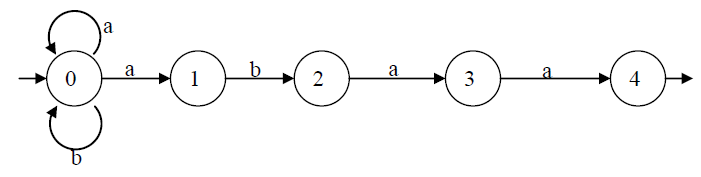 Le fait qu’il n’est pas déterministe se manifeste en ce que, en lisant a à partir de l'état 0, on peut aller et à l'état 0, et à l'état 1, ce qui ne serait pas possible pour un automate déterministe.Qu’est-ce que c’est un automate fini déterministe ? Donner un exemple.Déterministe si et seulement si : Un seul état initial et , il existe au plus un état Pour un langage donné, un automate déterministe qui le reconnaît est-il unique ?Non, l’automate peut être déterministe complet ou nonOn peut toujours construire un automate déterministe équivalent à un automate non déterministe (entourez la bonne réponse directement sur cette feuille) Oui    	NonDans quels buts déterminise-t-on un automate ? Qu’est-ce que c’est un automate fini complet ? Donner un exemple.Un automate est complet si pour tout état q, et pour toute lettre a, il existe au moins une transition partant de q et portant l'étiquette a.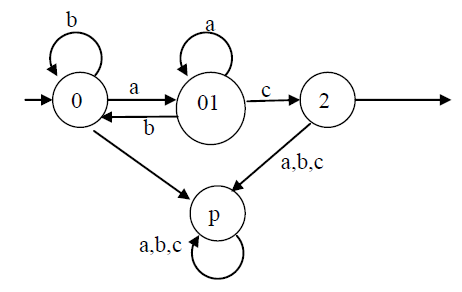 Quelles sont les propriétés nécessaires pour qu’un état soit un état poubelle ? Il faut que pour cet état, toutes les transitions qui en partent, reviennent sur lui-même. (Voir l’état p du schéma ci-dessus)Un automate fini complet contient toujours un état poubelle (entourez la bonne réponse directement sur cette feuille)Oui    	Non pas d’accordPourquoi dit-on « minimiser » : quand on minimise un automate, quelle quantité devient-elle minimale ?Automate comportant le plus petit nombre d’étatsSi on minimise deux automates déterministes différents équivalents, obtiendra-t-on peut-être deux automates minimaux différents ou obligatoirement un même automate minimal ?Si on déterminise deux automates non-déterministes différents équivalents, obtiendra-t-on peut-être deux automates déterministes différents ou obligatoirement un même automate déterministe ?Quelle erreur risque-t-on de commettre en minimisant un automate déterministe non complet ? Formuler la réponse en décrivant et/ou donnant des exemples des cas où une telle erreur se produirait. Tous les états pourraient être des états terminaux, il faut donc rajouter une poubelle.Dans quels cas un automate va-t-il reconnaître le mot vide ?Quand l’automate n’est pas standardQu’est-ce que c’est un automate standard ?C’est un automate fini dont l’état initial est unique et qui n’est pas l’extrémité d’une transition.Un automate standard peut-il être non déterministe ? Illustrer.OuiQuel est l’intérêt majeur de la standardisation ?Il ne lit pas le mot videQu’est-ce que c’est le complément (complémentaire) d’un langage (sur l’alphabet A) ?C’est l’ensemble de mots sur le même alphabet n’appartenant pas au langage en questionDécrire le principe de construction d’un automate reconnaissant le complémentaire L ̅  d’un langage L. Pour effectuer la construction d’un automate reconnaissant le complémentaire L ̅  d’un langage L, l’automate reconnaissant L doit-il être déterministe ? Si votre réponse est « non », donner l’exemple d’une telle construction à partir d’un automate non déterministe. Si la réponse est « oui », donner l’exemple de l’erreur qui peut se produire si on part d’un automate non déterministe sans le déterminiser.Pour effectuer la construction d’un automate reconnaissant le complémentaire L ̅  d’un langage L, l’automate reconnaissant L doit-il être complet ? Si votre réponse est « non », donner l’exemple d’une telle construction à partir d’un automate non complet. Si la réponse est « oui », donner l’exemple de l’erreur qui peut se produire si on part d’un automate non complet sans le compléter.Donner l’exemple le plus fréquent d’utilisation d’un état non coaccessible.Automate fini complet avec la poubelleDonner l’exemple d’automate ayant un état non accessible. 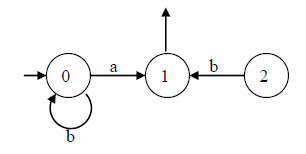 Dans un automate reconnaissant tous les nombres en écriture binaire divisibles par N, quelle propriété commune ont les mots arrivant à un état particulier ?Un automate reconnaissant tous les nombres en écriture binaire divisibles par N ainsi que le mot vide, combien d’états a-t-il (au moins) ?